El  H. Ayuntamiento Constitucional del Municipio de Centro, con el compromiso de contribuir a mejorar la Calidad Educativa y Cultural en el Municipio, a través de la Dirección de Educación, Cultura y Recreación, realizó acciones que contribuyen a la formación sana, creativa e integral de todos ciudadanos de nuestra sociedad, incluyendo niños y jóvenes; dichas actividades tienen la finalidad de lograr mayor participación de los habitantes del municipio y están encaminadas al fomento educativo, a la promoción de la cultura y las artes, y  a dirigir espectáculos recreativos de gran relevancia para llegar a la mayor parte de localidades del Municipio de Centro. Eje 2Programa 6.- Centro comprometido con los grupos vulnerables6.4.- Línea de acción6.4.5.- Reforzar apoyos a grupos vulnerables, jóvenes y adultos mayores.Programa de Educación para Adultos  En busca de elevar el número de personas que tengan Educación Básica y estratégicamente atender el rezago educativo celebramos convenios con el CEBAS y el IEAT, certificando a más de 50 alumnos en el primer semestre del año y estimando para este segundo semestre, haber atendido a un total de 227 adultos, además de asesorar con este mismo personal a 46 niños de 8 y 12 años, ubicados en zonas marginadasEn Coordinación con las dependencias CEBAS-IEAT se han brindado 468 asesorías para Adultos y Jóvenes mayores de 15 años, 60 se aplican en el nivel inicial, 56 en el nivel primaria y 111 en Educación Secundaria,Programa 7.- Generando Igualdad de Oportunidades. 7.4.- Línea de Acción 7.4.1.- Celebrar convenios con organizaciones y los otros dos órdenes de gobierno para ofrecer apoyos diferenciados encaminados a procurar la igualdad de oportunidades.Consejo Municipal de Participación Social en la EducaciónSe integró el Directorio General del Consejo Municipal de Participación Social en la Educación y se llevo acabo reuniones de vinculación con la Coordinación Estatal de URSES y las Unidades I;II y III con el objetivo de organizar los foros de participación social 2017; ( El CMPSE se instala el 16 de agosto del 2016).Planeación y organización para el desarrollo del segundo foro de educación con  los Consejos Escolares de Participación en la Educación.El 14 de junio del presente año se desarrolló en la escuela primaria Niños Héroes de la Col. Infonavit cd. Industrial el Segundo Foro con los Consejos Escolares de Participación Social en la Educación, pertenecientes a la Unidad Regional de Servicios Escolares (URSE) II, denominado Foro Diálogos para el Fortalecimiento, en este Foro se contó con la asistencia de padres de diversas escuelas de educación básica e integrantes de los Comités Escolares de Participación Social pertenecientes a la zona de la URSE II, Jefes de Sector, Supervisores Escolares, Directores de escuelas, autoridades del H. Ayuntamiento de Centro así como del Consejo Municipal de Participación Social en la Educación. (El primer Foro con los Consejos Escolares de Participación Social en la Educación, pertenecientes a la Unidad Regional de Servicios Escolares (URSE) II, denominado Foro Diálogos para el Fortalecimiento). Se llevó a cabo en Octubre 2016, en la Escuela Primaria Mercedes Ortiz de Villa Macultepec, Centro, Tabasco.Dentro los próximos días de llevará a cabo el Tercer Foro con los Consejos Escolares de Participación Social en la Educación, pertenecientes a la Unidad Regional de Servicios Escolares (URSE) II, denominado Foro Diálogos para el Fortalecimiento, este tendrá lugar en la Escuela Primaria José María Bocanegra, Ubicada en la ranchería Tocoal de la Villa Tamulte de las Sabanas, Centro, Tabasco.Servicio Social y Prácticas ProfesionalesEn materia de Servicio Social y Prácticas Profesionales, en este año se firmaron convenios con el Instituto Tecnológico de Villahermosa, la Universidad Olmeca, la Universidad del Valle de México (UVM); el Colegio de Bachilleres, sumando esfuerzos con la UJAT, CECYTE 7 Y 19, 14, 12, 17; UAG, CEBETIS 163 CONALEP1 Y 2; Universidad Popular De Veracruz; Alfa Y Omega; IEU; UTT; CETIS 70; UPN, en el periodo de julio a diciembre contamos con 252 estudiantes, 132 en servicio social y 120 de prácticas profesionales donde el 54.4% son varones y el 49.6% mujeres Para el periodo Enero – Agosto  se inscribieron  343 estudiantes, de los cuales 227 son activos, de ellos 165 realizan su servicio social y 62 en prácticas profesionales en diferentes áreas administrativas y operativas del Ayuntamiento y 116 son alumnos inscritos no activos. Ver tabla.Programa 7.- Generando Igualdad de Oportunidades. 7.4.- Línea de Acción 7.4.2.- Otorgar a la población del municipio, de los diferentes niveles educativos, becas y apoyos escolares que contribuyan a la permanencia y conclusión de sus estudios.Programa de Apoyos a Estudiantes de Nivel Superior y Superior para el Ciclo 2017-2018.Con el programa Apoyos Económicos a Estudiantes de Nivel Medio Superior y Superior, Ciclo escolar 2017-2018 y su estrategia en reorientar a los interesados en el uso de las tecnologías en busca de apoyos económicos en las instituciones públicas y privada, el ayuntamiento de Centro ha diseñado para estos dos años la herramienta virtual habilitando a más de 5 mil alumnos de bachillerato y universidad de los diferentes subsistemas.  Para el ciclo escolar  2017- 2018 con 10 millones de pesos se beneficiaron 2500 alumnos hasta el mes de octubre y quienes recibirán la segunda parte por la misma cantidad en marzo del próximo. El día 31 de julio del 2017, se publicó la Convocatoria en la página oficial del Ayuntamiento www.villahermosa.gob.mx y diseñó la plataforma como herramienta virtual para el registro y validación de la documentación que los beneficiarios integraron a partir del día 4 de septiembre de 2018. Se instalaron 15 de los módulos de recepción de documentos en donde de acuerdo a los 4317 alumnos que se registraron y de los 2500 que se autorizaron para recibir este apoyo, a la fecha ya han sido procesados para su validación un total de 2500 expedientes que físicamente han sido revisados y aprobados.Alumnos de Diez Beneficiados, con el Programa el Apoyos a Estudiantes de Nivel Superior y Superior para el Ciclo 2017-2018, Nave 1 del Parque Tabasco “Dora María”.  El Lic. Gerardo Gaudiano Rovirosa, Presidente Municipal de Centro, entrego beneficios a los 2 Mil 500 alumnos beneficiados con el Programa de Apoyos a Estudiantes de Nivel Superior y Superior Para el Ciclo 2017-2018, Nave 1 del Parque Tabasco “Dora María”Población estudiantil Beneficiados  Ciclo Escolar 2017-2018Población estudiantil Beneficiados  Ciclo Escolar 2017-2018En el mes febrero se finiquitó el Apoyo Económicos a Estudiantes de Nivel Medio Superior y Superior, Ciclo escolar ciclo escolar 2016-2017, beneficiando un total de 1 mil 909 alumnos de los cuales 748 son de educación medio superior y 1 mil 161 de nivel superior, y de ese total el 66.95% lo representan mujeres y el 33.05% hombres, todos ellos provenientes de más de 50 planteles educativos Tabla con referencia al  Ciclo Escolar 2016-2017.Programa 8. Espacios Públicos para el Desarrollo Integral 8.4.- Línea de Acción8.4.3.- Gestionar ante las instancias correspondientes acciones que contribuyan al rescate y fomento de la cultura local.Departamento de la Red Municipal de BibliotecasRed Municipal de Bibliotecas ofrece diferentes servicios a través de sus programas permanentes de:Consulta de acervo bibliográfico,Préstamo de acervo, Actualización continua a los bibliotecariosCirculo de lectura,La hora del cuento,La hora de la investigación,La biblioteca móvil,Eventos especiales,Cine Club Educativo  Taller de manualidades,Juegos tradicionalesAsesoría de tareas,Visitas guiadas yMis vacaciones en la biblioteca.Consulta de Acervo BibliográficoCine Club EducativoSe proyectaron 110 películas a usuarios en la biblioteca: “José Carlos Becerra de la colonia La Manga II,  Florentino Bolio Escalante de Villa Luis Gil Pérez, Mario Jesús Evia de Villa Macultepec, José N. Rovirosa de Villa Pueblo Nuevo de las Raíces, José G. Asmitia de Villa Tamulte de las Sabanas, Filemón León Vidal de Villa Parrilla, Andrés Iduarte de la Ranchería Jolochero 2da., José Gorostiza de la ranchería la Lima” siendo beneficiados 1937 usuarios.Archivo Histórico del Municipio de CentroLa misión principal, del Archivo Histórico del Municipio de Centro, es resguardar, ordenar, conservar y difundir el acervo documental que se origina dentro del Municipio de Centro. Estas actividades de rescate de documentos de valor histórico son llevadas a cabo por un grupo de personas especializadas en la materia, quienes se encargan de preservar la memoria del pueblo para que el ciudadano común tenga legitimidad y sentido de pertenencia.En las actividades de investigación y digitalización de documentos de valor histórico logramos obtener 300 biografías de personajes ilustres y destacados, se logró rescatar también 190 documentos históricos antiguos de los años 1890, 1970 y 1985 sobre los cambios históricos por los que atravesado nuestra ciudad, como lo es la remodelación de sus avenidas, la reconstrucción de sus calles y los cambios de vialidades; 10 tesis sobre las costumbres y tradiciones, la medicina herbolaria;; 100 artículos de periódicos de los años 70 y 80s; 200 artículos de revistas donde se abordan los cambios históricos por los que ha pasado nuestro municipio; 100 fotografías antiguas de Villahermosa de los años 1910, 1950, 1960 entre otros; 100 mapas de la época de 1950 sobre la ciudad de Villahermosa y sus poblados como lo es la villa Ocuiltzapotlán, Acachapan y Colmena, Tamulté de las Sabanas, Atasta. Durante el periodo del 01 de enero al 31 de diciembre de 2017 se logró recopilar 1,000 documentos para enriquecer el acervo del Archivo Histórico del Municipio de Centro.Estadísticas:Resultados Obtenidos: Uno de los resultados obtenidos es brindarle servicio y atención al público, este último se ha ido satisfecho con la documentación que se le brinda. Durante este año 2017 se visitó las instalaciones de la Biblioteca José María Pino Suarez, ubicada en Periférico Carlos Pellicer Cámara No. 107,  para la búsqueda y selección de diversos documentos, para enriquecer el acervo del archivo histórico municipal. Son algunos de los documentos digitalizados para enriquecer el acervo del archivo histórico municipal.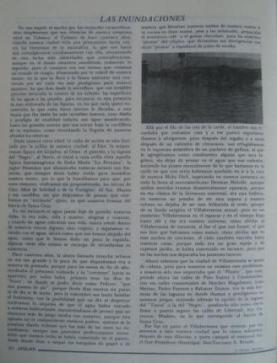 Los recuerdos catastróficos de las inundaciones fueron extraídos de la revista jaguar que aborda como eran las inundaciones de antaño y la forma de supervivencia, el artículo consta de 1 página, con fecha de septiembre de 1985. 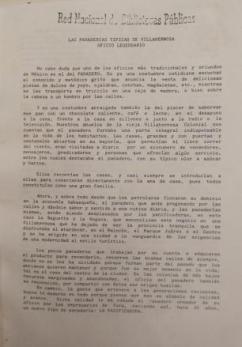 El oficio de panadero y la historia de las diversas las panaderías típicas de Villahermosa, fue extraído de folleto encontrado en el fondo Tabasco, el articulo consta de 5 páginas. 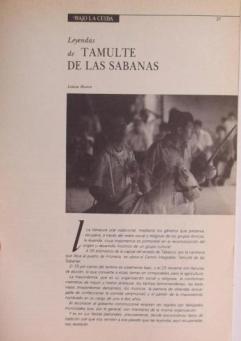 De la autoría de Leticia Rivera, en la revista Sur se encontró un interesante artículo sobre las leyendas de Tamulté de las Sabanas, consta de 4 páginas y aborda la leyenda de Kantepec, Dios Maya que prevaleció en la época prehispánica en esta zona chontal y hoy en día todavía permanece vivo en la mayoría de sus habitantes. 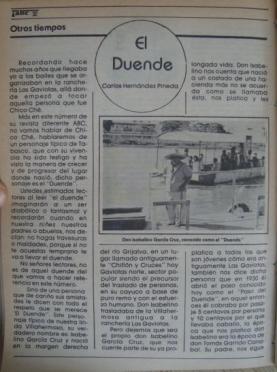 De la revista ABC se biografió a un personaje de la colonia Gaviotas, don Isabelino García Cruz mejor conocido como “El duende”, hoy en día conocemos un importante paso fluvial de lanchas que cruza de Villahermosa a la colonia Gaviotas.  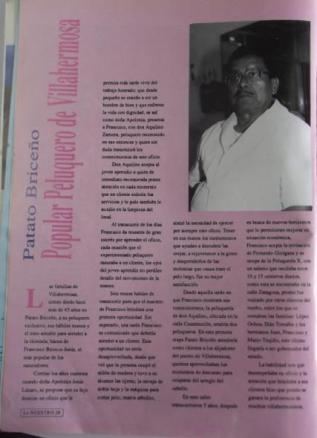 Una de las peluquerías que data de los años cuarenta es la famosa Patato Briseño su historia y anécdotas fueron extraídas de la revista Lo Nuestro consta de 2 páginas. 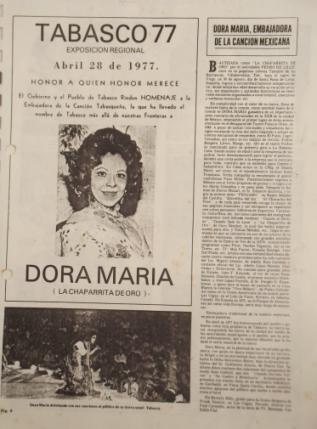 De un folleto de 3 páginas se digitalizó la biografía de la intérprete de la música tabasqueña Dora María mejor conocida como la chaparrita de oro. 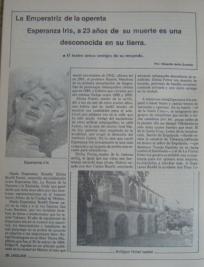 De la revista jaguar se extrajo la biografía de la reyna de la opereta María Esperanza Rosalía Eloísa Bonfil Ferrer mejor conocida como Esperanza Iris. Durante los meses de octubre, noviembre y diciembre se clasificó, sistematizó y catalogó los documentos rescatados con la finalidad de ofrecer al usuario que nos visita una atención eficaz acorde a los lineamientos que establece la ley general de Archivos municipales. Proceso de clasificación de documentos 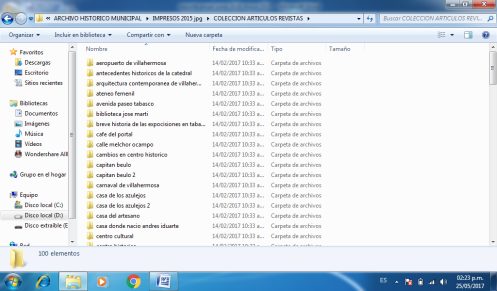 Proceso de sistematización de documentos 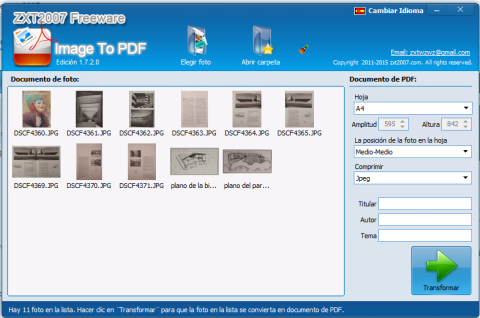 Proceso de catalogación de documentos Atención al PúblicoSe les ha brindado la atención debida a 90 usuarios e investigadores que consultan información en el archivo apoyándolo en diferente accesorias del municipio. Programa 8.- Espacios públicos para el Desarrollo Integral.8.4.- Líneas de Acción8.4.4.- Mejora la Infraestructura de parques y espacios públicos.Departamento de Inspección y Supervisión de InfraestructuraDurante el presente año, se realizó diferentes actividades de trabajo en las Bibliotecas Públicas Municipales del  Municipio de Centro.  Permitiendo  que los usuarios estén más seguros y confortables en el uso de estas instalaciones para llevar a cabo sus investigaciones. Reporte de ActividadesPrograma 9. Impulsando la Integración Familiar y Social9.4.- Línea de Acción 9.4.2.- Mejorar la salud a través del fomento a la actividad física y recreativa.Compañía de Danza Folklorica de la Ciudad de Villahermosa del Municipio de CentroEn la Escuela de Educación Artística de la Compañía de Danza Folklórica de la Ciudad de Villahermosa se impartieron los siguientes: 8 talleres artísticos,  danza mexicana 2, Piano, Artes plásticas, Tamborileros, Marimba, Guitarra y el taller coreográfico infantil, beneficiando así a una población infantil y juvenil  de 8,259 alumnos en  1493 horas de clases impartidas.Este prestigiado  grupo folklórico embajador de las tradiciones de nuestro estado y representante del Municipio de Centro, durante el 2017 acumuló 16 presentaciones dentro y fuera del estado de Tabasco,  destacando su presentación por segunda ocasión en el magno escenario del Palacio de  Bellas Artes como inicio de celebración de su XL Aniversario.Programa Tabasqueñisimo: 3 presentacionesInvitaciones de instituciones y/o empresas privadas: 8 funcionesTeatro de la ciudad de México Esperanza Iris: 1 presentación Feria Tabasco 2017: 1 función Palacio de Bellas Artes: 1 funciónTeatro Esperanza Iris: 2 funciones de Gala por XL AniversarioLa compañía de Danza Folklórica de la ciudad de Villahermosa del municipio de Centro, recibe clases de danza contemporánea y realiza  sus ensayos con la finalidad que cada una de sus presentaciones sean de calidad acumulando durante este año un total de:100 horas de clases de danza contemporánea 287 horas de ensayosEscuela de Educación Artística de la Compañía de Danza Folklórica de la Ciudad de VillahermosaHoras de Clases Impartidas y Alumnos Beneficiados*Nota: Julio y Agosto, suspensión de actividades por vacaciones escolares Participación en eventos por invitacionesGira a las 7 Villas del Municipio de CentroInvitaciones de instituciones de gobierno : 6 eventosFeria tabasco 2017: 2 presentacionesTabasqueñisimo: 8 presentacionesSubdirección de Enlace y Participación de la JuventudNuestro principal objetivo es fomentar la participación juvenil en actividades que puedan brindarles bienestar y calidad de vida a los habitantes del Centro, es por eso que en nuestros programas promovemos la inserción de dicha población hacia; el sector laboral, el sentido de prevención en material de salud, así como fortalecer el tejido social al interior de sus familias mediante momentos lúdicos de recreación reafirmando los buenos valores. Por lo anterior, se llevaron a cabo  los siguientes programas, conforme al Plan Municipal de Desarrollo, Aproximadamente 14,735 habitantes fueron beneficiados en la realización de estas actividades.“Cine Móvil”Con el objetivo de beneficiar a las familias que viven en comunidades apartadas o no tienen posibilidades de acudir a un cine, se proyectaran de manera itinerante en las villas y poblados del municipio, propiciando así la sana convivencia y participación activa de los jóvenes y sus familias en la comunidad. “Lunadas Astronómicas Itinerantes”A fin de organizar eventos donde los  jóvenes puedan desarrollar sus  talentos y propiciar el rescate de espacios públicos; la Subdirección de Enlace y Participación de la Juventud en coordinación con la Sociedad Astronómica de Tabasco A.C. llevará a cabo las “Lunadas Astronómicas Itinerantes.Actividad Ordinaria“Coloquios En Valores”Es necesario el compromiso y el interés por participar en el desarrollo de actividades tendientes a mejorar todos estos aspectos para que las vivencias de los estudiantes en el ámbito escolar, familiar y social sean de un continuo reconocimiento de los valores en cada persona y que se practiquen a través del quehacer diario.Una de las alternativas viables para llevar a cabo este proyecto encaminado hacia el rescate de los valores perdidos, es la participación comunitaria para que la comunidad asuma responsable y conscientemente de su comportamiento en el aula escolar. Porque en nuestra sociedad se han perdido mucho los valores, y de acuerdo a ellos existen mucha violencia y agresividad en nuestros medio. Para lograrlo se propone: realizar talleres, videos, cuentos, juegos, reflexiones sobre los valores y la falta de valores que existen en nuestra sociedad y por ende en nuestro núcleo familiar, escolar y social y finalmente la integración de valores.“Centro Tiene Talento” Reforzar la identidad cultural actual de los habitantes del municipio a través de la Cultura y Recreación, integrándolos a las actividades culturales organizadas por el Municipio de Centro, en donde se les brinde la oportunidad de desarrollar sus habilidades, destrezas y capacidades innatas y adquiridas, para que mediante la expresión de estas, se coadyuve a apartarlos de los diversos problemas que aquejan a la sociedad, como son la marginación, pobreza, desempleo, inseguridad, etc.; brindando a la ciudadanía la oportunidad de aprovechar los espacios públicos y así hacer de estos, un área de recreación digna para el desarrollo integral de la población local y de los visitantes a la Capital del Estado.Actividades OrdinariasConferencia Sobre el Papel de los Medios de Comunicación y la Lectura en los JóvenesCon la finalidad de proporcionar a nuestros jóvenes la oportunidad de escuchar otros enfoques que los lleven a despertar o mantener su amor por la buena lectura. La Subdirección de Enlace y Participación de la Juventud, se enfocó en llevar esta conferencia para el fomento de buscar nuevas alternativas para la lectura.Jornadas Festejo Día Internacional de la JuventudContemplado en el Eje 2, del Plan Municipal de Desarrollo, resulta de vital interés para el H. Ayuntamiento del Centro a través de la Dirección de Educación, Cultura y Recreación; fomentar el desarrollo socialmente incluyente, reforzando la identidad cultural actual de los jóvenes en el municipio de Centro a través de la Cultura y Recreación, integrándolos a las actividades culturales organizadas por el Municipio de Centro, en donde se les brinde la oportunidad de desarrollar sus habilidades, destrezas y capacidades innatas y adquiridas, para que mediante la expresión de estas, se coadyuve a apartarlos de los diversos problemas que aquejan a la sociedad, como son la marginación, pobreza, desempleo, inseguridad, etc.Este  evento denominado Jornadas Festejo Día Internacional de la Juventud – “Por Amor a Centro JóvenES Acción”, se realizaron con motivo de celebrar el día  internacional de la juventud,   brindando la oportunidad de aprovechar los espacios públicos y así hacer buen uso de estos, un área de recreación digna para el desarrollo integral de la población local y de los visitantes a la capital del estado. Así como ofrecer a los jóvenes tabasqueños, espacios  donde  cuyas cualidades, capacidades y habilidades deportivas les permitan integrarse a los equipos representativos, la atención, orientación, promoción y desarrollo integral, garantizando un sano entretenimiento deportivo, así como brindarles las mejores condiciones de participación en un plano municipal.Programa 9. Impulsando la Integración Familiar y Social9.4.- Línea de Acción9.4.4.- Establecer el programa sábado cultural, como un espacio de entretenimiento y fomento de las actividades artísticas.Subdirección de Fomento a la Cultura y las ArtesEn el año 2017, en el Centro Cultural Villahermosa se efectuaron los siguientes eventos dentro las instalaciones: Área de cafetería Alicia Delaval, Danza-terapia para una vida digna, taller de recomendaciones para generar ingresos y una propuesta para lograrlo, talleres de la escuela compañía de danza de la ciudad de Villahermosa, performance “un grito desesperado de Luis soberano”, café científico del CCyTET, sorteo del torneo de futbol del diputado Candelario Pérez, evento de La Cámara Nacional de Comercio, concierto de rock grupo Divergencia, grabación de la orquesta del COBATAB, Graduación del taller “él cuenta cuentos”, presentación de libro “avance científico México y Centroamérica” de la universidad superior de los ríos, café científico, recital patrio “viva México apuntes independientes”, ciclo de conferencia y audiciones del proyecto “El Radar del millón”, presentación del libro “sombras incomodas” de Jorge Vital Cadenas, Robótica educativa “Astro Boy”, café científico (COBATAB), congreso internacional de ajedrez organizador  Arq. Jorge de Dios Morales,1er aniversario del programa interactúa, concierto Rockvolución, presentación del libro “el príncipe y los Sortilegios” conferencia del Instituto Estatal de la Mujer, evento navideño, encuentro de academias de danza, pasarela de la universidad autónoma de tabasco. Teatro de cámara Hilda del Rosario de Gómez, Examen de la Universidad CEIBA, la graduación de alumnos de la Licenciatura de Puericultura del Instituto educativo Melanie Klein, la feria estatal para las organizaciones de la sociedad civil 2017 de la SEGOB, graduación del instituto english speak more, encuentro artístico “manos que hablan” de la secretaria de educación de Edo. De Tabasco. Concierto de Edwin Córdova, Concierto de piano y flauta José Carlos García Graduación de la universidad CNCI, Curso taller para periodistas “la reforma penal y la constitución de las noticias., colegio de juristas especializados en derecho humano, Cortometraje del grupo karma del foro artístico cultural de Tabasco,  concierto de la pianista Margarita, panel debate del Día internacional de la Mujer del IEAT, conferencia en Conmemoración del día internacional de la Mujer de la Dirección Atención A Las Mujeres De Tabasco, conferencia el éxito no es casualidad del SUTSET, rendición de cuentas del legislador infantil INE, Cinema para nuevos realizadores, concurso estatal de instituto  de capacitación y educación cívica y política, congreso anual “psicología de la enfermería” del centro de rehabilitación capacitación  y desarrollo mental, Concierto de piano con Eddy Galicia, performance por el grupo de danza contemporánea “yokodanza”, ceremonia de graduación del instituto José Narciso Rovirosa, obra teatral el juego que todos jugamos” canal 9, concierto de piano de Edwin Córdova, presentación de los libros los diamantes me enloquecen y salven a la tierra, presentación de disco físico y magno concierto de piano por el autor Ulises Eliseo, evento de La Cámara Nacional de Comercio , grabación de la orquesta del COBATAB, ceremonia de graduación  del Instituto Cosmetológico de México, presentación del libro “Te entrego mí soledad” de la autora Lupita Novoa, Conferencia “Obra de Tomas Mejía”, toma de protesta del sindicato SITEMET, concierto “Voz y armonía electrónica” por Mary González del Castillo y Mario Caballero, performance “lo que pasa en las trincheras”, 5to encuentro de educación cívica, homenaje al cantante tabasqueño “Ricardo López”, graduación de la universidad CNCI, Obra teatral “has visto a pipí” Dr. Edmundo Juárez, Reunión de mujeres y jóvenes líderes del sur, concurso estatal juvenil de debate político 2017 concierto del grupo “Ares Dog”, demostración de fin de curso del colegio Paidós, rueda de prensa del artista Santiago D´hiriart, mesa redonda de músicos tabasqueños, encuentro de coros:Sala de exposición 1.- Miguel Ángel Gómez Ventura 2.- Ricardo García Mora, 3.- Fontanelly Vázquez Alejandro, se llevó acabo la inauguración de la “Belín Alexander Platz” de Gabriel Hermida, Exposición “Pintando La Educación” de la Secretaria de Educación, “Deja que te cuente” de la CONAFE, “Instantes In Aquali” del Arq. Jorge Luis, artistas en Marcha A.C. “mandala”   4.- Leticia Ocharan 5.- Josefina Vicens 6.- Ma. Del Carmen Vázquez de Mora, “El Arte de Mariana”, “Proyecto Villahermosa 1” de Arte De Venezuela, Retrospectiva de Yael Martínez, Lobby del Centro Cultural Villahermosa, Flores y embajadoras de nuestro municipio. Aula Virtual curso de inglés impartida por el maestro Roberto Delgado y Primeros auxilios del SUTSET, Explanada Del Centro Cultural Villahermosa Danzoneando. Se contó con la asistencia a nuestro recinto de 29,872 en el año 2017.Carnaval 2017 Se llevó acabo el carnaval “fiestas carnestolendas del rey momo” con la participación del club cañabar, batucadas payasos   comparsas infantiles “orientales, los croodots, carnavalito swing latino, gym ateneo, comparsa adulto “egipcia, gualey guay chuy, la vecindad desbaratada, también se contó con la participación pe dos carros alegóricos del grupo cruces en el carro alegórico unicornio estuvo la madrina y Reyna del carnaval Jade Fraser, en el gran soporte en el malecón Carlos A. Madrazo se llevó acabo la coronación de la madrina. El domingo 26 de febrero se llevó acabo la entrega de premios de cada uno de los participantes que estuvieron en el carnaval 2017. Se contó con un total de 9646 personas en los 3 días del carnavalFestival de la Ciudad de VillahermosaMiércoles 21 de Junio, dio inicio el decimosexto Festival Cultural que llevó el nombre de “Junio Me Dio La Voz”, culminando el 25 del mismo. Fue un festival con una gran cantidad de eventos culturales para todos los gustos. El miércoles 21 por la mañana se presentó Ricardo Rafael teniendo como escenario la cámara de diputados, la marimba lira de la ciudad de Villahermosa, Grupo de Rock como “48 grados, Otros de los espectáculos que presenciamos fueron, recital de piano con Eddy Galicia y Daniel espíritu, la escuela estatal de danza gala de ballet, la mesa redonda de san juan bautista a Villahermosa con  Flor Aguilar, Leticia Giorgana, Nubia Solórzano como moderador Geney Torruco, y como para culminar este día la orquesta y coros “Esperanza Azteca Tabasco Infantil” quien deleitando con sus melodías a los presentes con la cual fue cerrada con la infinidad de aplausos.Jueves 22 de Junio, los escenarios donde se llevaron a cabo distintos eventos fueron la cámara de diputados  con el concierto de la marimba lira de la ciudad de Villahermosa, la calle de la zona luz se presentaron dos grupos como el dueto mexans y el grupo de rock arsénico, en el centro cultural Villahermosa  se efectuó el concierto del grupo mark2, en plaza bicentenario se realizó la presentación del estudio de danza hivigaze-raices “aflamencado” y en plaza revolución se efectuó la actuación de  la compañía de danza folclórica de la ciudad de Villahermosa.Viernes 23 de Junio,  Paty jazz y su grupo abrió en la cámara de diputados el espectáculo este día, se realizaron conciertos con los grupos quinta avenida y grupo de rock venus en la calle de la zona luz, se presentaron en la cafetería Alicia Delaval el grupo Quetzalli, asimismo se realizó la inauguración de las exposiciones plásticas “edición 17, arte contemporáneo” y “toca la materia, arte de Querétaro” en el Centro Cultural Villahermosa. Sábado 24 de Junio, se realizaron  eventos el primero de ellos la misa tradicional en honor a san juan bautista patrono de la ciudad, amenizando el coro “Silvano Carrillo del Instituto Tabasco, la marimba lira de la ciudad de Villahermosa, la presentación de grupos representativos del centro e investigación de las bellas artes, en las calles de la zona luz, se presentó el grupo de rock Rof y en el centro cultural Villahermosa se llevó acabo el tercer maratón de teatro breve, en la plaza bicentenario se canceló la orquesta juvenil filarmónica del COBATAB por cuestiones del clima. Y por último se realizó el concierto en plaza revolución con el grupo elefante.Domingo 25 de Junio, y para cerrar este último día de festival, se llevó a cabo la tradicional charreada y escaramuza en el lienzo charro de Villahermosa. Se llevó acabo el sorteo de la lotería nacional y El gran cierre del festival estuvo a cargo del grupo Pandora, el gobernador del estado Arturo Núñez Jiménez, con su equipo de trabajo, realizaron el acto de clausura de este festival que llegó a su fin después de varios días donde la cultura se hizo presente. Cabe mencionar que todos los eventos se realizaron en la en 11 sedes, 29 eventos y 44 grupos de artistas, beneficiando a un total de 23,470 personas esperando que el siguiente festival supere los alcances del presente el cual rebaso las expectativas, ya que a la ciudadanía se quedó satisfecha de la muestra artísticas cultural que se presentó por lo que el festival tuvo el éxito deseado.Verbenas PopularesEl  programa de verbenas populares pretende llevar entretenimiento y recreación para las familias de las diferentes localidades del municipio Centro. Los eventos que se han realizado dentro del Programa Verbenas Populares en distintas sedes como son: Mercado José María Pino Suarez “Cultura en el Mercado” Plaza los Tríos “Serenata Romántica”, Plaza Bicentenario “Tabasqueñisimo y Bailando con Maney”, Explanada del Centro Cultural (andador Carmen Sánchez) “Danzoneando”, Foro Laguna (MUSEVI) “Laguna Espectacular”, Villa Tamulte de la Sabana (parque central), Villa Ocuiltzapotlán, Villa Macultepec, Villa  pueblo nuevo de las raíces, Villa Luis Gil Pérez, Villa Parrilla y Villa playas del Rosario  “Cultura y recreación en tu villa” y Parque la Paz “Miércoles Familiar y viernes oye la marimba”, Ignacio Aldama y Miguel Lerdo de Tejada “Vive la zona luz”.Donde se ha contado con la participación y actuación de: Trío “Los Pajaritos, Los Bardos, La Trova Choca”, Tamborileros “Kay Kin”, Declamador “Mtro. Francisco Abreu Cornelio, Carlos González, Vicente Gómez”, Cantante “Silvia Paola Guillen Bautista, Mónica Arreola, Melitón Ramírez, Ricardo Rafael, Santanero Tabasqueño Cesar Duran, Fernanda Cristel, Ana Paola, Paola Guillen, Arturo Canudas y Fradeli, Paty JAZZ, Rodolfo Zapata, Ricardo Zurita, Mónica Arlette chavero, Julio Ronzón, Laura busto, Silvia Priego”, Grupo de danza “Ballet Folclórico, Taller Coreográfico y talleres artísticos de la compañía de danza folclórica de la ciudad de Villahermosa y ballet de Claudia, Xochipilli,  danza Juventud FIFAC, danza Yatzll , Los Chontalitos, danza kids, taller de baile grupo cultural STAIUJAT”, Comediante Choco Tabasqueño “Jorge Alejandro”, Marimba  la Marimba “Lira de la Ciudad de Villahermosa” y Grupos de Danzoneros, Grupo   Músical  “ Acereko y Quetzally, Pachamama ,Jairo avalos, zona xero, Las Divas “Claudia Cecilia, Laura Bustos y Lugui Osorio, Chicos Che, cantante de música versátil Osiris, Orquesta CENEPRED”, Guitarrista “Adrián Cruz, concierto DJ, filarmónica del COBATAB, MANEY, Realidad Fijación, Vértigo, marcos Bertruy y su teclado, Alcatraz, rock 48 grados y realidad o ficción , Ricardo Córdova y su grupo, música con valor humano”, Payaso Rury, Imitador: Cruzy, Mariachi: Estrella. Población asistente a las verbenas populares, fue de 24,598 en el año 2017.HomenajesDurante 2017 se realizaron 11 homenajes conmemorativos de inicio de mes, correspondientes a Febrero, Marzo, Abril, Mayo, Junio, Julio, Agosto, Septiembre, Octubre, Noviembre y Diciembre; Encabezados en representación del Presidente  Municipal por el Secretario del H. Ayuntamiento Luis Roberto Romero del Valle.Presidente en tu EscuelaDurante este año 2017, el Presidente Municipal Gerardo Gaudiano, asistió a 34 Planteles Educativos del Municipio de Centro, en donde presencio los honores a la bandera que estas rinden los días lunes, las escuelas visitadas fueron las siguientes:Haciendo un total de 10690 beneficiados.Presidente Por Un DíaCon la finalidad de incentivar  la educación en los alumnos, el programa “Presidente por un día” permite a los niños más destacados de las escuelas poder convivir con el Presidente Municipal acompañándolo en sus diversas actividades. Este año 54 alumnos fueron beneficiados con este programa, a continuación hago mención de los alumnos seleccionados.Eje 3.- Desarrollo Económico Sostenido Programa 14.- Desarrollo  Comercial. 14.4.- Línea de acción 14.4.4.- Organizar ferias de promoción comercial de productos locales en el municipio, y promover su participación en otros eventos similares en municipios e incluso fuera del estado, en coordinación con la Cámara Nacional de Comercio y Servicios Turísticos del estado y las instancias federales y estatales.“Jóvenes Emprendedores”Con el propósito de insertar a los jóvenes de entre 15 y 29 años de edad en el mercado laboral, la Subdirección de Enlace y Participación de la Juventud implementó el programa “Jóvenes Emprendedores” donde se busca asesorar los proyectos y apoyar en la gestión de oportunidades con la creación de corredores y exposiciones juveniles; gastronómicas, artísticas y artesanales donde puedan promover sus productos y servicios en espacios públicos e instalaciones municipales de manera gratuita.ConceptoTotal Servicio SocialMujeresHombresTotal Prácticas ProfesionalesMujeresHombresTotal GeneralAlumnos13265671206060252ConceptoTotal Servicio SocialMujeresHombresTotal Prácticas ProfesionalesMujeresHombresTotal GeneralAlumnos Activos1656699622636227Alumnos No Activos823646341222116Totales281102145963858343Nivel Medio SuperiorNivel Medio SuperiorNivel SuperiorNivel SuperiorMujeresHombresMujeresHombres607336102353494394315571557Población Beneficiada: 2500Población Beneficiada: 2500Población Beneficiada: 2500Población Beneficiada: 2500Mujeres%Hombres%Total%127866.9563133.051909100%Medio Superior%Superior%Total%74839.18%116160.82%1909100%Escuelas registradasTotal AlumnosTotal AlumnosTotal AlumnosTotal Alumnos%Medio superiorCBTA, CBTIS, CECYT, CECYTE, EMSAD, CONALEP, IDIFTEC, PREPA EN LINEA, COBATAB74874874874839.18%CBTA, CBTIS, CECYT, CECYTE, EMSAD, CONALEP, IDIFTEC, PREPA EN LINEA, COBATAB74874874874839.18%CBTA, CBTIS, CECYT, CECYTE, EMSAD, CONALEP, IDIFTEC, PREPA EN LINEA, COBATAB74874874874839.18%Universidades65965965965934.52%Universidad Juárez Autónoma de Tabasco65965965965934.52%Instituto Tecnológico de Villahermosa1791791791799.38%Universidad Tecnológica de Tabasco1641641641648.59%Universidad Politécnica del Centro393939392.04%Instituto Tecnológico de la Chontalpa181818180.94%Instituto Tecnológico de la Zona Olmeca181818180.94%Universidad Intercultural de Tabasco161616160.84%Universidad Popular de la Chontalpa101010100.53%Instituto Tecnológico Superior de Centla101010100.53%Otro (Universidad: Ceiba, Escuela Normal Graciela Pintado de Madrazo, Inst. Superior del Magisterio, Inst. Superior de Comalcalco, Inst. Superior de Macuspana, Esc. Normal Rosario María Gutiérrez Eskildsen Preescolar y Primaria, Unidad UPN, Universidad Abierta y a Distancia, Universidad Politécnica del Golfo de México, Universidad Tecnológica del Usumacinta)484848482.51%Total1909190919091909100%ConceptosTotalPréstamo a domicilio32996Libros de consultas (Usuarios)18553Expedición de  credenciales nuevas a usuarios853Atención a usuarios en 25 Bibliotecas Públicas Municipal361325Documentos Rescatados Durante el Período Enero – Diciembre 2017Documentos Rescatados Durante el Período Enero – Diciembre 2017Documentos Rescatados Durante el Período Enero – Diciembre 2017Documentos Rescatados Durante el Período Enero – Diciembre 2017Documentos Rescatados Durante el Período Enero – Diciembre 2017Documentos Rescatados Durante el Período Enero – Diciembre 2017Documentos Rescatados Durante el Período Enero – Diciembre 2017Documentos Rescatados Durante el Período Enero – Diciembre 2017BiografíasDocumentos AntiguosTesisArtículos de PeriódicosArtículos de RevistasFotografíasMapasTotal300190101002001001001,000No.DescripciónUbicaciónFecha de VisitaTrabajo  Realizado1Compañía de DanzaColonia Jesús García calle 23 de Agosto13 de EneroSe Apoyó en conjunto con el Departamento de Alumbrado Público para reparar la falta de energía eléctrica del interruptor hacia el edifico2Biblioteca Mario Jesús EviaVilla Macultepec18 de EneroRestauración y Mantenimiento de 1 Mesa de lectura y 1 Infantil2Biblioteca Manuel García MarínVilla Ocuiltzapotlán19 de EneroRestauración y Mantenimiento 9de 1 Mesa de lectura 2Biblioteca Jaime Torres BodetRanchería Estancia T.S.20 de EneroRestauración y Mantenimiento de 2 Mesas de lectura y 2 Infantil2Biblioteca Carlos Pellicer CámaraRanchería Aniceto T.S.20 de EneroRestauración y Mantenimiento de 2 Mesas de lectura y 2 Infantil2Biblioteca José VasconcelosRanchería Tocoal T.S.23 de EneroRestauración y Mantenimiento de 2 Mesas de lectura y 1 Infantil3Biblioteca José Carlos BecerraColonia la Manga II27 de EneroReparación Eléctrica  (Cambio de 1 Contacto y Colocación de 3 Tubos Fluorescentes de 75 watt.4Biblioteca Josefa Ortiz de DomínguezRanchería Torno Largo 3ra Secc.7 de FebreroReparación Hidráulica en Tanque de Almacenamiento, Reparaciones Sanitarias y cambio de mangueras Coplex en tazas de W.C.5Biblioteca José G. AsmitiaVilla Tamulte de las Sabanas15 y 16 de FebreroReparaciones Hidráulicas (Cambio de Llaves en Lavamanos, Cambio de Mangueras tipo Coplex en Tanques de W.C. y Reposición de Cespol en lavabos.6InmudecRecreativo de Atasta en Avenida Gregorio Méndez23 y 24 de FebreroReparaciones Hidráulicas en Sanitarios y Regaderas, Cambio de Herrajes en Tanque de W.C. y Cambio de Llaves Angulares y Cespol en Lavamanos.7Biblioteca Eduardo Alday HernándezVilla Playas del Rosario7 de MarzoSupervisión y se observa un problema de bombeo de agua en la cisterna del tinaco ya que la bomba no funciona correctamente y se requiere el cambio de 14 tubos fluorescentes de 2x39 watt 8Biblioteca José N. Rovirosa WadeVilla Pueblo Nuevo de las Raíces17 de MarzoSupervisión y se observa que el Baño de Damas y de Caballeros la Caja de Agua de ambos sanitarios se encuentra quebrada y están fuera de servicio y el Lavabo necesita cambio de Llaves.9Compañía de DanzaColonia Jesús García calle 23 de Agosto27 de AbrilReparación de los Baños de la planta alta y se repuso la llave angular en el lavamanos y la manguera tipo Coplex se cambio10Compañía de DanzaColonia Jesús García calle 23 de Agosto3 de MayoSe realizó la colocación de 2 llaves en los tinacos que se encuentran en la planta alta del edificio, para regular el agua que baja a los baños.11Biblioteca Gregorio MéndezRecreativo de Atasta en Méndez17 de MayoCambio de 9 Tubos de Lámparas Fluorescentes y se retiraron 22 tubos de las mismas que estaban fundidas y también varios balastros en malas condiciones.12Biblioteca Mario Jesús EviaVilla Macultepec14 de JunioCambio y Reparación de la Bomba de Agua 13Biblioteca José G. AsmitiaVilla Tamulte de las Sabanas23 de JunioReparación de la Bomba de Agua14Biblioteca José Narciso RovirosaVilla Pueblo Nuevo de las Raíces24 de AgostoRetiro de (4) Gabinetes 15Biblioteca José G. AsmitiaVilla Tamulte de las Sabanas20 de AgostoReparación de (3) Cespol en lavabos y Desmantelamiento de Contactos de (4) Ventiladores 16Biblioteca Gregorio MéndezRecreativo de Atasta en Méndez30 de AgostoReparación de (1) Fuga de Agua17Biblioteca José Carlos BecerraColonia la Manga II5 y 20 de SeptiembreReparación de (1) Fuga de Agua  en el Tanque de  del Baño y Cambio de (1) Manguera para el Lavabo18Oficinas de InmudecRecreativo de Atasta en Méndez6, 11, 12, 13,14, 15  y 18 de SeptiembreInstalación de (3) Contactos de Luz en el salón de Zumba, Yoga y Oficinas Particulares, Reparación de (1) Fuga de Agua por los Baños de  de Tenis, Cambio de Manguera y Accesorios para el Tanque de Agua de los Baños.19Supervisión de la Delegación de los Edifico los RíosColonia Tabasco 2000, Avenida los Ríos26, 27 y 28 de SeptiembrePintado de Escultura en la Delegación.20InmudecRecreativo de AtastaMes de OctubreReparación de una Fuga de Aguas  de la llave que se encuentra por los ejercitadores y cancha de tenis21Casa de ArteRanchería Medellín y MaderoMes de NoviembreSe Programa la instalación eléctrica de 3 Soque y 3 focos ahorradores.22Biblioteca de MéndezRecreativo de AtastaMes de NoviembreSe programa  la colocación de 10 Tubos fluorescente y la reposición de 3 balastros23Biblioteca José N. Rovirosa WadeVilla Pueblo Nuevo de las RaícesMes de DiciembreSe programa la reposición de 2 cristales de la ventana y la colocación de 5 tubos fluorescentesMesHoras ImpartidasAlumnos BeneficiadosEnero260767Febrero107724Marzo146110Abril61454Mayo115640Junio170999Julio*00Agosto*00Septiembre1641099Octubre1871234Noviembre1721300Diciembre111932Total14938259FECHALOCALIZACIÓNBENEFICIADOSJueves 05 de eneroR/a. Los Aztlanes, 3ra. y 5ta. Sección Palomillal6492Domingo 15 de eneroR/a. Torno Largo, 1ra. Sección6492Sábado 14 de eneroR/a. Acachapan y Colmena, 4ta. sección6492Sábado 21 de eneroR/a. Jolochero, 1ra y 2da  Sección6492Sábado 28 de eneroR/a. Rio Viejo, 2da. Sección6492Sábado 04 de febreroR/a. Lima6492Sábado 11 de febreroR/a. Barranca y Guanal Tintillo, 1ra. Sección6492Sábado 18 de febreroR/a. Estanzuela, 2da. sección6492Sábado 25 de febreroR/a. Guineo, 2da. Sección6492Sábado 04 de marzoR/a Miramar (TS)6492Sábado 11 de marzoR/a Huapinol6492Sábado 18 de marzoR/a. Rio Tinto, 3ra. Sección6492Sábado 25 de marzoR/a. Estanzuela, 1ra. Sección6492Sábado 01 de abrilR/a. Emiliano Zapata6492Sábado 08 de abrilR/a. Buena Vista, 2da  Sección6492Sábado 22 de abrilR/a. Rio Tinto, 2da. Sección6492Sábado 29 de abrilR/a. Tumbulushal6492Sábado 13 de mayoR/a. Torno Largo, 2da. Sección6492Sábado 20 de mayoR/a. Anacleto Canabal, 2da. sección6492Sábado 27 de mayoR/a. Acachapan y Colmena, 2da. Sección6492Viernes 09  de junioR/a Boquerón, 1ra. Sección6492Sábado 17 de junioR/a Miraflores, 3ra. Sección6492Sábado 01 de julioR/a. Buena Vista Rio Nuevo, 4ta. Sección6492Sábado 08 de julioR/a. Tocoal (TS)6492Sábado 15 de julioR/a. Ixtacomitán, 2da. Sección6492Sábado 22 de julioR/a. Rio Viejo, 3ra. Sección6492Sábado 19 de agostoR/a. Huapinol – Sector Los Acostas6492Sábado 02 de septiembreR/a. González 2da. Sección6492Sábado 09 de septiembreR/a. Anacleto Canabal 1ra. Sección6492Sábado 21 de septiembreTeatro “Las Garzas”6492Sábado 22 de septiembreTeatro “Las Garzas”6492Sábado 30 de septiembreFracc. Parilla II6492Sábado 07 de octubreR/a. Aniceto (TS)6492Sábado 14 de octubreR/a. Chiquiguao, 1ra. y 2da. Sección6492Sábado 21 de octubreCol. José María Pino Suarez (Tierra Colorada)6492Sábado 28 de octubreR/a. Huasteca, 2da. Sección6492Sábado 04 de noviembreR/a. Anacleto Canabal, 4ta. Sección6492Sábado 11 de noviembreR/a. Acachapan y Colmena,  5ta Sección6492Sábado 25 de noviembreR/a. Corregidora Ortiz, 2da. Sección6492Sábado 09 de diciembreR/a. Miraflores, 1ra. Sección6492Sábado 16 de diciembreCol. Tamulté de las Barrancas6492FechaLocalizaciónBeneficiadosViernes 10 de febrero R/a. Estanzuela, 1ra. Sección192Martes 07 de marzoR/a. Dos Montes – La Palma 192Martes 26 de septiembreCol. Espejo-1192FechaLocalizaciónBeneficiadosViernes 10 de febrero Festival Astronómico "Eclipse de Sol Tabasco 2017". Plaza de Armas.810Del 04 al 27 de octubreCurso Práctico de Robótica Educativa "Astro Boys". En el marco de la semana mundial del espacio México 2017810Total de beneficiados 1002FECHALOCALIZACIÓNBENEFICIADOSMiércoles 15 de febrero R/a. Villa Luis Gil2372Miércoles 22 de febrero R/a. Buenavista Rio Nuevo, 4ta. Sección2372Martes 28 de febrero Col. Armenia2372Miércoles 01 de marzoR/a. González, 2da. Sección2372Martes 07 de marzo Fracc. Carrizal2372Miércoles 08 de marzo R/a. La Lima2372Jueves 09 de marzo Fracc. Carrizal2372Lunes 13 de marzo Col. Armenia2372Miércoles 15 de marzo Col. Lagartera 2372Miércoles 22 de marzo R/a. Torno Largo, 2da. Sección2372Lunes 27 de marzo Col. Armenia2372Miércoles 05 de abrilUniversidad Pedagógica Nacional2372Miércoles 26 de abrilR/a. Alvarado Jimbal, 3ra sección2372Miércoles 03  de mayoR/a. Ocuiltzapotlán2372Miércoles 17 de mayoR/a. Buena Vista - La Estancia2372Martes 23 de mayoR/A Miramar2372Miércoles 24 de mayoR/a. Boquerón, 1ra. Sección2372Miércoles 31 de mayoR/a. Anacleto Canabal, 2da. Sección2372Miércoles 07 de JunioR/a. Plátano y Cacao, 1ra. Sección2372Miércoles 14 de JunioR/a. Medellín y Pigua, 4ta. Sección2372Miércoles 21 de JunioR/a. Villa Pueblo Nuevo de las Raíces2372FechaLocalizaciónBeneficiadosViernes  21 de abrilCol. Gaviotas Sur 2319Viernes 12 de mayoCol. FOVISSTE–1  2319Viernes 26 de mayoR/a. Anacleto Canabal, 1ra. Sección2319Viernes 16 de junioCol. INDECO2319Viernes 21 de julioR/a. Pajonal2319Viernes 18 de agostoR/a. Tumbulushal2319Viernes 01 de agostoR/a. Rio Tinto, 1ra. Sección2319Viernes 22 de septiembreVilla Tamulté de las Sábanas2319Viernes 13 de septiembreCol. Espejo–12319Viernes 27 de octubreR/a. Torno Largo, 1ra. Sección2319Sábado 18 de NoviembreForo Laguna, Parque Tomás Garrido–“La Final “ 2319FechaLocalizaciónBeneficiadosMiércoles 01 febreroCentro Cultural Villahermosa35FechaActividad/LocalizaciónBeneficiadosMiércoles 09 de agosto“Coloquios sobre Valores” - Palacio Municipal315Sábado 12 de agosto“Reforestación” - Parque Domingo Colín Col. Gaviotas Norte315Jueves 17 de agosto“Torneo de Futbol Rápido” - Parque Diana Laura Riojas de Colosio, Infonavit, Cd. Industrial315Jueves 17 de agosto“Cine Móvil” - Parque Tomas Garrido Canabal315Informe de Actividades Centro Cultural VillahermosaInforme de Actividades Centro Cultural VillahermosaInforme de Actividades Centro Cultural VillahermosaInforme de Actividades Centro Cultural VillahermosaInforme de Actividades Centro Cultural VillahermosaInforme de Actividades Centro Cultural VillahermosaInforme de Actividades Centro Cultural VillahermosaInforme de Actividades Centro Cultural VillahermosaInforme de Actividades Centro Cultural VillahermosaInforme de Actividades Centro Cultural VillahermosaInforme de Actividades Centro Cultural VillahermosaInforme de Actividades Centro Cultural VillahermosaInforme de Actividades Centro Cultural VillahermosaInforme de Actividades Centro Cultural VillahermosaN°ActividEneFebMarAbrMayJunJulAgostSepOctNovDic1Teatro De Cámara “Hilda Del Rosario De Gómez589171010597532Área De Cafetería “Alicia Delaval”1311101055452523Sala De Exhibición*Enerias Perdidas Urania Córdova*Berlín Alexander Platz - Gabriel Hermida-*Proyecto Villahermosa 1 -de Arte de Venezuela -*Enerias Perdidas Urania Córdova*Berlín Alexander Platz - Gabriel Hermida-*Proyecto Villahermosa 1 -de Arte de Venezuela -*“Pintando la Educación”*“El Arte de Mariana”*“Pintando la Educación”*“El Arte de Mariana”*Edición 17 Arte Contemporáneo*Toca la Materia, Arte de Querétaro*Edición 17 Arte Contemporáneo*Toca la Materia, Arte de Querétaro*Edición 17 Arte Contemporáneo*Toca la Materia, Arte de Querétaro*“Imágenes con Historia” del Mercado José Ma Pino Suarez*Instantes In Aquali”*De lo Mío a lo Tuyo*Retrospectiva de Yael Marines3Sala De Exhibición*Enerias Perdidas Urania Córdova*Berlín Alexander Platz - Gabriel Hermida-*Proyecto Villahermosa 1 -de Arte de Venezuela -*Enerias Perdidas Urania Córdova*Berlín Alexander Platz - Gabriel Hermida-*Proyecto Villahermosa 1 -de Arte de Venezuela -*“Deja Que te lo Cuente”*“Deja Que te lo Cuente”*“Deja Que te lo Cuente”*Tomas Mejía “Retrospectiva”*Tomas Mejía “Retrospectiva”*Instantes In Aquali”*Artistas en Marcha A.C “Mándala”*Retrospectiva de Yael Marines3Sala De Exhibición*Enerias Perdidas Urania Córdova*Berlín Alexander Platz - Gabriel Hermida-*Proyecto Villahermosa 1 -de Arte de Venezuela -*Enerias Perdidas Urania Córdova*Berlín Alexander Platz - Gabriel Hermida-*Proyecto Villahermosa 1 -de Arte de Venezuela -*“Morido”*“Morido”*Tomas Mejía “Retrospectiva”*Tomas Mejía “Retrospectiva”*Instantes In Aquali”*Artistas en Marcha A.C “Mándala”*Retrospectiva de Yael Marines4Lobby del centro cultural Villahermosa---*Flores y Embajadoras ye Nuestro Municipio--1-----5Aula virtual04344422-4226Explanada del Centro Cultural Villahermosa3341----11--7Visitas Guiadas--824-------FechasPlantelUbicaciónPoblación Escolar9 EneroEsc. Primaria Manuel de Jesús García OsorioCol. Tamulte de las Barrancas45023 Enero Esc. Prim. Alfonso CaparrosoFracc. Lidia Esther60013 de FebreroColegio de Bachilleres de Tabasco plantel 26Ra. Plátano y Cacao71620 de FebreroEscuela Primaria Luis Donaldo Colosio MurrietaColonia Casa Blanca 2da sección3856 de MarzoCETIS 70Colonia Ciudad Industrial153227 de MarzoEscuela Primaria Manuel Sánchez  MármolCol. Centro3013 de AbrilInstituto Educativo Carlos Pellicer CámaraSamarkanda  #313 Col. Tabasco 2000 84224 de AbrilCentro Educativo Integral # 2Carret. Vhsa-Reforma km 0.800 R/a. Rio Viejo 1ª.secc. 2118 de MayoEscuela Primaria Manuel Fernando Beltrán BastarPaseo Tropical s/n Fracc. Invitab, Parrilla II447 22 de MayoEsc. Prim. Niños HéroesCalle Jicotea s/n. Multi 80 Tabasco 200039129 de MayoEsc. Primaria Manuela Josefa PadrónCol. Reforma  22012 de JunioColegio Champal,Col. Sabina s/n33619 de JunioEsc. Primaria Antonio Ocampo RamírezCol. Espejo II35626 de JunioEsc. Primaria Guadalupe Martínez de CórdovaCol. Atasta5303 de JulioTelesecundaria Sor Juana Inés de la CruzRanchería Gonzales 1ra20021 de AgostoEsc. Primaria Virginia Pérez GilCol. Centro48028 de AgostoEsc. Primaria Tomas Díaz BartlettCol. Centro.3504 de SeptiembreEsc. Sec. Álvaro GalvánCol. Casa Blanca16018 de SeptiembreEsc. Primaria Juan S. Trujillocalle doña Fidencia No. 608 Col. Centro4882 de OctubreEsc. Primaria Emiliano ZapataCol. La Manga4899 de OctubreEsc. Primaria Nicanor GonzálezAvenida Usumacinta30016 de OctubreEsc. Prim. Simón SarlatCol. Jesús García,306Planteles Educativos Visitados 3410690No.FechaNombreEscuelaDirección113 de EneroEvelin Martínez GarcíaSecundaría Técnica No. 30Ra. Luis Gil Pérez22 de FebreroAnayantzin Arrollo VázquezColegio. Tabasco SabinaCol. Sabina39 de FebreroKary Shaday Méndez MéndezAdelina Martínez Chablé (Turno Matutino)Cuauhtémoc, Lomas de Ocuiltzapotlán Uno416 de FebreroVanesa Michelle Morales OrtizRicardo Flores MagónCarlos Green s/n Col. Atasta Infonavit58 de MarzoZahory Jazmín Cabrera JiménezFrancisco Hernández PérezCuauhtémoc, Lomas de Ocuiltzapotlán Uno616 de MarzoDanna Paulina Cortes GarcíaManuel Fernando Beltrán BastarPaseo Tropical S/N  Fracc. Invitab, Parrilla II723 de MarzoSara Aranda PérezInstituto Carlos Pellicer CámaraAv. Samarkanda, Tabasco 2000. CP. 86035830 de MarzoDayana Correa  JuárezPrim. Luis Donaldo Colosio MurrietaCol. Casa Blanca 2da. Sección, Centro96 de AbrilYuritzi De Dios JiménezBolivia M. de RivasCalle Galeana 116, Col. Centro1027 de AbrilRoberto Ortiz HerreraElena Saldaña PérezCarlos Green s/n Col. Atasta Infonavit1127 de AbrilYeison  Jair Jiménez SánchezElena Saldaña PérezCarlos Green s/n Col. Atasta Infonavit1211 de MayoAnette Peña OrtegaJosé Narciso RovirosaCalle Abogado 510, Col. Reforma1311 de MayoDenis Julián Morales ChabléJosé Narciso RovirosaCalle Abogado 510, Col. Reforma1424 de MayoEstefanía Donaji Tosca RomeroCentro Educativo Integral #2Carretera vhsa- reforma km .800 mtrs. De Soriana San Joaquín de la Ranchería Rio Viejo.1524 de MayoAna Karen Mayo MontejoCentro Educativo Integral #2Carretera vhsa- reforma km .800 mtrs. De Soriana San Joaquín de la Ranchería Rio Viejo.1631 de MayoJesús Alberto Aguilar SantiagoEsc. Prim. Manuela Josefa PadrónJosé Gorostiza S/N Col. Reforma1731 de MayoJoana Sarai Magaña GordilloEsc. Prim. Manuela Josefa PadrónJosé Gorostiza S/N Col. Reforma188 de JunioMelissa Mendoza JuárezEsc. Prim. Maestro TabasqueñoJosé Claro García 108 Col. Magisterial198 de JunioAnel Perezmay AparicioEsc. Prim. Maestro TabasqueñoJosé Claro García 108 Col. Magisterial2015 de JunioErika del Carmen Jiménez AguirreColegio ChampalCamino a Sabina #20, Col. Sabina2115 de JunioJacqueline Córdova JiménezColegio ChampalCamino a Sabina #20, Col. Sabina2221 de JunioValeria Isabel Rivera GarcíaEsc. Prim. Alfonso Caparroso/  Esc. Niños HéroesAv. Las Américas, Fracc. Lidia Esther /2321 de JunioHéctor Emiliano Sastré AlmeidaEsc. Prim. Alfonso Caparroso/  Esc. Niños HéroesAv. Las Américas, Fracc. Lidia Esther /2429 de JunioBrandon Javier Pérez IzquierdoEsc. Prim. Antonio Ocampo /Niños HéroesCol. Espejo II/ Col. Tabasco 20002529 de JunioKhalil de Jesús Córdova del ValleEsc. Prim. Antonio Ocampo /Niños HéroesCol. Espejo II/ Col. Tabasco 2000265 de JulioNadia Hernández JerónimoEsc. Telesecundaria Sor Juana Inés De La CruzRa. González 1ra sección275 de JulioJosé Matilde AriasEsc. Telesecundaria Sor Juana Inés De La CruzRa. González 1ra sección2824 de AgostoKevin Josué Duran MazadiegoEsc. Prim. Virginia Pérez GilCol. Centro2924 de AgostoKarla Guadalupe Hernández CorreaEsc. Prim. Virginia Pérez GilCol. Centro3030 de AgostoKenia Guadalupe Gachuz MadrigalEsc. Prim. Tomas Diaz BartlettCalle Eusebio Castillo 1107, Centro, 86000 Villahermosa, Tab3130 de AgostoGaél López CruzEsc. Prim. Tomas Diaz BartlettCalle Eusebio Castillo 1107, Centro, 86000 Villahermosa, Tab3224 de AgostoKevin Josué Duran MazadiegoEsc. Prim. Virginia Pérez GilCol. Centro3324 de AgostoKarla Guadalupe Hernández CorreaEsc. Prim. Virginia Pérez GilCol. Centro3430 de AgostoKenia Guadalupe Gachuz MadrigalEsc. Prim. Tomas Diaz BartlettCalle Eusebio Castillo 1107, Centro, 86000 Villahermosa, Tab3530 de AgostoGaél López CruzEsc. Prim. Tomas Diaz BartlettCalle Eusebio Castillo 1107, Centro, 86000 Villahermosa, Tab367 de septiembreEstefanía Vidal de la cruzColegio Juan Pablo II / Colegio LatinoamericanoLa Lima /Col. Indeco377 de septiembreJuan Pablo Rodríguez JáureguiColegio Juan Pablo II / Colegio LatinoamericanoLa Lima /Col. Indeco3813 de septiembreJhony Gómez VázquezEsc. Sec. Álvaro Gálvez y FuentesCalle Rio de la SierraCol. Casa Blanca3913 de septiembreCesa Axel Collado VázquezEsc. Sec. Álvaro Gálvez y FuentesCalle Rio de la SierraCol. Casa Blanca4021 de septiembreJorge Sánchez FélixJuan S. TrujilloCol. Centro21 de septiembreJuan S. TrujilloCol. Centro4128 de septiembreBetsy Naomi Hernández PérezEsc. Prim. Emiliano ZapataCol. La Manga4228 de septiembreVíctor Fermín Reyes PérezEsc. Prim. Emiliano ZapataCol. La Manga436 de octubreFernando Pérez GonzálezCol. Nicanor GonzálezCol. Usumacinta446 de octubreSarel Eduardo Baños VázquezCol. Nicanor GonzálezCol. Usumacinta4520 de octubreKarla Karina de la Cruz GómezEsc. Prim. Simón SarlatCol. Jesús García4620 de octubreVictoria Isabel Sánchez MartínezEsc. Prim. Simón SarlatCol. Jesús García54FechaLocalizaciónBeneficiadosDomingo 03 de DiciembreGran Salón Villahermosa2200